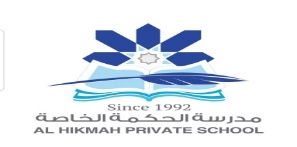 درس  السيدة فاطمة رضي الله عنها . السَّيِّدَةُ فاطِمَة_ رضي الله عنها أَصْغَربَناتِ النَّبيِّ مُحمد_ صلى الله عليه وسلم وَأَحَبُّهُنَّ إلى قَلْبِهِ، أُمُّها خَديجة ُرضي الله عنها وقدْ تَزوجها ابْنُ عَمِّها عليُّ بْنُ أبي طالب رضي الله عنه فَأنْجَبَتْ لَهُ الحسن والْحُسين وأمُّ كُلْثوم وَزيْنَب رَضِيَ اللهُ عَنْهم أّجْمَعين.******************************* 1/ ما صلة قرابة السيدة فاطمة بالرسول عليه السلام؟ 2/مااسم أمُّ السيدة فاطمة رضي الله عنها؟ 3/ من هو زوجها ؟ 4/لماذا كانت فاطمة رضي الله عنها تحرص على الإقتداء بأبيها صلى الله عليه وسلم ؟*******************************************أكمل المخطط التالي :  **********************************************كيف تتصرف في الحالات التالية :رأيت أُمَّك تَحْمِلُ أمْتِعَةً كثيرة وهي مُتْعَبَة.............................................................. 